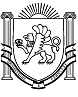 РЕСПУБЛИКА КРЫМРАЗДОЛЬНЕНСКИЙ РАЙОНСЕРЕБРЯНСКИЙ СЕЛЬСКИЙ СОВЕТ 62 (внеочередная) сессия 1 созыва                                                РЕШЕНИЕ« 29 » марта  2019 года                        с. Серебрянка                                       №  644            О внесении изменений в решение Серебрянского сельского совета от 30.11.2018 года № 612 «Об установлении земельного налога на территории муниципального образования Серебрянское сельское поселение Раздольненского района Республики Крым на 2019 год»В соответствии с главой 31 Налогового Кодекса Российской Федерации, Федеральным законом от 06.10.2003 № 131-ФЗ «Об общих принципах организации местного самоуправления в Российской Федерации», Законом Республики Крым от 21.08.2014 № 54-ЗРК «Об основах местного самоуправления в Республике Крым», Уставом муниципального образования Серебрянское сельское поселение Раздольненского района Республики Крым, принимая во внимание протест прокуратуры Раздольненского района от 28.01.2019 № 13-2019 на решение Серебрянского сельского совета Раздольненского района Республики Крым от 30.11.2018 № 612 «Об установлении земельного налога на территории муниципального образования Серебрянское сельское поселение Раздольненского района Республики Крым на 2019 год», Серебрянский сельский совет  РЕШИЛ:1. Внести изменения в решение Серебрянского сельского совета от 30.11.2018 года № 612 «Об установлении земельного налога на территории муниципального образования Серебрянское сельское поселение Раздольненского района Республики Крым на 2019 год», изложив его в новой редакции. 	2. Установить и ввести в действие на территории муниципального образования Серебрянское сельское поселение Раздольненского района Республики Крым земельный налог обязательный к уплате в соответствии с порядком уплаты земельного налога на территории муниципального образования Серебрянское сельское поселение Раздольненского района Республики Крым на 2019 год, с 01.01.2019 года по 31.12.2019 года.
         2. Обнародовать настоящее решение путем размещения на информационном стенде Серебрянского сельского совета, расположенном по адресу: с.Серебрянка, ул.Пушкина,7 и на официальном сайте Администрации Серебрянского сельского поселения в сети Интернет (http://serebryanka-rk.ru.)3. Настоящее решение вступает в силу на правоотношения, возникшие с      1 января 2019 года, но не ранее, чем по истечении одного месяца со дня его официального опубликования.
Председатель Серебрянскогосельского совета                                                                        В.В. Степанюк   Приложение 1к решению 62 (внеочередной) сессии           1 созыва Серебрянского сельского совета от 29 марта 2019г. № 644Порядок уплаты земельного налога на территории муниципального образования Серебрянское сельское поселение Раздольненского района Республики Крым на 2019 годСтатья 1. Общие положения1.1. Настоящим решением в соответствии с Налоговым кодексом Российской Федерации устанавливается и вводится в действие на территории муниципального образования Серебрянское сельское поселение земельный налог (далее налог), обязательный к уплате на территории муниципального образования Серебрянское сельское поселение, определяются налоговые ставки, порядок и сроки уплаты налога организациями, налоговые льготы, а также основания для их использования налогоплательщиками.1.2. Иные положения, относящиеся к земельному налогу, определяются главой 31 Налогового кодекса Российской Федерации.Статья 2. Налоговый период. Отчетный период1.    Налоговым период признается календарный год.2. Отчетными периодами для налогоплательщиков - организаций, признаются первый квартал, второй квартал, третий квартал.Статья 3. Налоговые ставки.Установить ставки земельного налога в следующих размерах:Статья 4. Порядок и сроки уплаты налога и авансовых платежей1.Налог и авансовые платежи по налогу подлежат уплате в бюджет по месту нахождения земельного участка в порядке и сроки, установленные настоящим решением.2. Налогоплательщики, являющиеся организациями, производят уплату авансовых платежей по налогу не позднее 30 календарных дней с даты окончания соответствующего отчетного периода.Налог, подлежащий уплате по истечении налогового периода налогоплательщиками, являющимися организациями, уплачивается не позднее                 10 февраля года, следующего за истекшим налоговым периодом.3. Налогоплательщики, - физические лица уплачивают налог в срок, установленный пунктом 1 статьи 397 Налогового кодекса Российской Федерации. Статья 5. Налоговые льготы по уплате налога.От уплаты налога освобождаются субъекты, перечисленные в статье 395 Налогового кодекса Российской Федерации.2. В соответствии с п.2 статьи 387 Налогового кодекса Российской Федерации от уплаты налога освобождаются:2.1. Инвалиды I и II групп инвалидности на один земельный участок категории - земли населённых пунктов, с видом разрешённого использования - для индивидуального жилищного строительства (код 2.1);2.2. Органы местного самоуправления, организации, учреждения и иные юридические лица, финансируемые из бюджета муниципального образования Серебрянское сельское поселение Раздольненского района Республики Крым или бюджета муниципального образования Раздольненский район Республики Крым;2.3. Организации в отношении земельных участков, предназначенных для захоронения и ритуальных услуг;2.4. Организации в отношении земельных участков, занятых автомобильными дорогами местного значения в границах Серебрянского сельского поселения Раздольненского района Республики Крым.3. Налоговая база определяется в соответствии со ст.391 Налогового кодекса РФ.3.1 Налоговая база уменьшается на величину кадастровой стоимости 600 квадратных метров площади земельного участка, находящегося в собственности, постоянном (бессрочном) пользовании или пожизненном наследуемом владении налогоплательщиков, относящихся к одной из категории налогоплательщиков указанных в п.5 ст.391 (за исключением п.п.2 п.5 ст.391) Налогового кодекса РФ.4. Уменьшение налоговой базы производится на основании документов, подтверждающих право на уменьшение налоговой базы, представляемых налогоплательщиком в налоговый орган по своему выбору.5. Если размер не облагаемой налогом суммы превышает размер налоговой базы, определенной в отношении земельного участка, налоговая база принимается равной нулю.6. Налогоплательщики, являющиеся организациями, имеющие право на льготу, самостоятельно предоставляют необходимые документы, подтверждающие их право на льготу, в налоговые органы по месту расположения земельного участка одновременно с подачей декларации.7. Налогоплательщики, являющиеся физическими лицами, имеющие право на льготу, самостоятельно предоставляют необходимые документы, подтверждающие право на льготу, в налоговые органы по месту расположения земельного участка в срок до 1 февраля года, следующего за истекшим налоговым периодом.8. Основаниями для предоставления льгот являются:1) копия удостоверения или справки, подтверждающую принадлежность к льготной категории, выданную уполномоченным органом;2) копия паспорта;3) копия документа удостоверяющего право собственности на земельный участок.9. Иные положения, относящиеся к налогу, определяются главой 31 Налогового кодекса Российской Федерации.№ п/п Категория земель Вид разрешенного использования Код разрешенного использования  земельного участкаСтавка земельного налога, % от нормативной цены земли1.Земли населённых пунктовДля индивидуального жилищного строительства 2.10,11.Земли населённых пунктовдля ведения личного подсобного хозяйства2.20,31.Земли населённых пунктовКоммунальное обслуживание 3.10,31.Земли населённых пунктовОбъекты гаражного назначения 2.7.11,01.Земли населённых пунктовМагазины4.41,51.Земли населённых пунктовЗдравоохранение3.40,11.Земли населённых пунктовДошкольное, начальное и среднее общее образование3.5.10,11.Земли населённых пунктовКультурное развитие3.60,12.Земли сельскохозяйственного назначенияСельскохозяйственное использование 1.0,1.1-1.180,13.ПрочиеПрочие земельные участки1,5